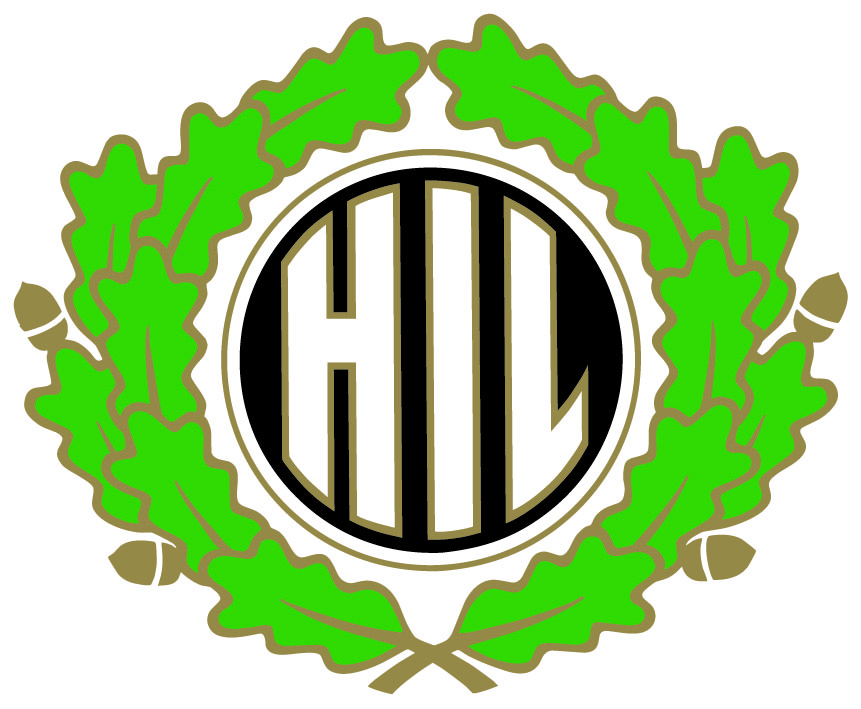 Innholdsfortegnelse Innholdsfortegnelse	2Innledning	4Historikk	4Idrettslagets formål	4Visjon og verdigrunnlag	4Virksomhetsideen	4Målsetting	5Hovedmål - Rekruttering:	5	Haugesund Idrettslag Orientering Organisasjon	6Årsmøtet:	73.0 Styrets funksjon og sammensetning	7Styret	7Leder i HIL Orientering	7Nestleder m/sekretærfunksjon	7Kasserer/Økonomiansvarlig	8Styremedlemmer	83.1 Valgkomité	83.2 Revisorer	83.3 Tur Orienteringsutvalg	93.4 Sportslig utvalg	93.5 Kartutvalg	103.6 Materialforvalter	103.7 Oppmann og IT-utvalg	103.8 Økonomiutvalg	11Økonomiansvarlig skal ha ansvar for O-hytta og eventuelt tilsvarende. Noe om dette må beskriver her	113.9 Ungdomsråd	11Leder i ungdomsrådet er varamann til styret	11Medlemmer	11Medlemskontingent	11Hederstegn/ Utmerkelser HIL Orientering	12Aktivitet	12Felles arrangement mellom idrettslagene	12Informasjon	13Regnskap	13Treningsavgift	13Startkontingent individuelt – skal vi se på denne?? I forhold til budsjett?	13Reklame/sponsoravtaler	13Utleie –salg av kart?	14Kiosk	14Lønn og honorar	14Reiseregning	14Utlegg på vegne av klubben:	14Merverdiavgift	14Økonomisk utroskap/varslingsplikt	14Klubbdrakter/profilering	15Regler for Haugesund IL Orientering	15Retningslinjer for foreldre/foresatt	15Retningslinjer for utøvere	15Retningslinjer for trenere	15Mobbing	16Seksuell trakassering	16Alkohol og doping	16Regler for reiser	16Egenandel/Støtter:	16Politiattest	18Dugnad:	18Årlige faste oppgaver	19Innledning
Organisasjonsplanen for Haugesund IL Orientering skal ivareta alle forhold som gjelder Haugesund IL Orienterings aktiviteter. Dette skal være et dokument som brukes aktivt av styret for å følge aktiviteten i laget. Planen skal gjennomgås til hvert årsmøte slik at den til enhver tid er oppdatert, og blir et levende dokument. Historikk
O-gruppa i Haugesund IL ble stiftet 13. november 1959. Haugesund IL vedtok på årsmøtet 19.08.2010 å endre organisasjonsform til allianseidrettslag, dette ble endelig vedtatt 27.02.11 og i den forbindelse med dette ble Haugesund IL Orientering stiftet som eget idrettslag organisert under Haugesund IL Allianseidrettslag.Idrettslagets formål
Haugesund IL Orienterings formål er å drive idrett organisert i Norges idrettsforbund og olympiske og paralympiske komité (NIF).Arbeidet skal preges av frivillighet, demokrat, lojalitet og likeverd. Alle idrettslige aktiviteter skal bygge på grunnverdier som idrettsglede, fellesskap, helse og ærlighet.Idrettslaget er selveiende og frittstående med utelukkende personlige medlemmer.Visjon og verdigrunnlag 
Haugesund IL Orientering skal være inkluderende for alle medlemmer uansett alder og nivå.Gjennom lagets verdier skal vi sikre at:Alle som ønsker det skal få en mulighet til å prøve orientering og bli en del av fellesskapet i lagetAlle som deltar i en aktivitet i laget – i organisering, trening, konkurranse og dugnad skal representere laget på en representativ måte.Alle har et ansvar for at nye utøvere med familie føler seg velkommen i laget og blir ivaretatt på en god måteAlle medlemmene skal føle at de får den informasjon de trengerAlle bidrar positiv til å skaffe inntekter til idrettslagetIdrettslaget skal til enhver tid sørge for at alle får tilbud om trening og veiledningTrenere og alle som har fått tildelt en rolle i idrettslaget skal gå foran med et godt eksempel med tanke på inkludering, akseptering og godta at alle er forskjelligVirksomhetsideen
Haugesund IL Orientering skal være den foretrukne laget for de som ønsker å begynne med orientering iHaugesund kommune og omegn.Laget skal være en effektiv serviceyter for sine medlemmer, og et talerør overfor særforbund, særkretsidrettskrets, idrettsråd og lokale myndigheterMålsetting
Vi vil i løpet av 2013 fortsette med å definere målsetting for Haugesund IL Orientering. Hovedmål - Rekruttering:
Haugesund IL Orientering skal hvert år ha minst 6 løpere totalt i D/H 10-12 og D/H 13-14, samt 1 ”foreldre-rekrutt”

Delmål:Minst 10 nye rekrutter pr. år.Av totalen over 10 år skal minst 1/3 bli o-løpere - dvs. at de i hver sesong deltar i minst 4 vanlige o-løp.Beholde og videreutvikle de vi har i gruppa. Hvert år videreføre minimum fire løpere til gruppa over.Minst fem foreldre/foresatte innom rekruttreningen pr år
Tiltak:Faste treninger og fast oppmøte i hver tirsdag kl 17.30-18.30. Noen tirsdager deltar rekruttene på treningsløp i nærområdet.Minst én trener med hovedansvar, mange hjelpetrenere - erfarne voksne og ungdommer fra HIL Orientering"Foreldre-med-på-treninger": Opplæring som muliggjør involvering av voksne på alle treninger, voksne skal kunne være med og gjøre det samme som /sammen med barna.Grunnleggende opplæring i orientering. Opplæringen skal være en kombinasjon av lek, for de yngste, og en progresjon i utviklingen for de største, jmf Nivåstigen o-teknikk (NOF)Samarbeid med friidretten. For eksempel ved å legge inn orientering som en del av rekruttreningene til friidretten på 3-4.klassetrinn. "Bli kjent med orientering"Skoleoffensiv hver vår. Gjøre orientering kjent blant elever og foreldre. Informere om våre rekruttreninger.Minst én sosial aktivitet pr. semester for rekruttene.Haugesund Idrettslag Orientering OrganisasjonMerknad:	Styret:	 Antall styremedlemmer og antall vara medlemmer fastsettes av årsmøtetÅrsmøtet:
Årsmøtet er Haugesund IL Orienterings høyeste myndighet og avholdes innen utgangen av februar.Innkalling til årsmøtet skal skje etter Haugesund IL Orienterings lov §10.Årsmøtet er for medlemmer i Haugesund IL Orientering som har betalt medlemskontingenten. Årsmøtet legger grunnlaget for styret sitt arbeid og alle som ønsker å bli med å bestemme hvordan idrettslaget skal drives bør stille på årsmøtet. Årsmøtet skal gjennomføres slik det er fastsatt i idrettslagets lov paragraf §123.2 RevisorerDet skal velges 2 revisorerDisse velges for 2 år (En for 1 år og en for 2 ved oppstart, slik at man får kontinuitet)Revisor skal vurdere om årsregnskapet er utarbeidet og fastsatt i samsvar med idrettens regnskaps- og revisjonsbestemmelser, og om organisasjonsleddets styre har oppfylt sin plikt til å sørge for ordentlig og oversiktig registrering og dokumentasjon av regnskapsopplysninger i samsvar med idrettens regnskaps- og revisjonsbestemmelser.Revisjonen skal utføres iht NIFs lov kapittel 4. (Ref: http://www.lovdata.no/nif/hiff-20071128-0002.html#map004)
3.3 Tur Orienteringsutvalg
Turorienteringsutvalget skal legge til rette for orientering som tur- og fritidsaktivitet som et tilbud til alle, og forestår markedsføring og salg for å få flest mulig til å delta. Det skal lages minst ett opplegg og utarbeides nye kartmapper for salg hvert år, med normal sesongstart om våren. Turorienteringsutvalget har ansvar for alt det praktiske arbeidet som er nødvendig for gjennomføring.

Turorientering er ingen konkurranseidrett, men dette er ikke til hinder for at det i opplegget legges inn konkurransemomenter og premiering. Opplegget kan også ha andre motiverende innslag, som topptur, månedens post etc.

I samarbeid med kasserer utarbeides budsjett for turorienteringsutvalgets aktivitet. Regnskap føres av kasserer eller egen regnskapsfører etter styrets bestemmelse. 

Turorienteringsutvalget utarbeider årlig rapport til lagets årsmøte om sin aktivitet.Utvalget består av følgende medlemmer:Leder 4 medlemmer
Utvalgets leder møter i lagets styre som styremedlem.
3.5 Kartutvalg
Utarbeide og vedlikeholde en kartplan. Herunder å vurdere terrengområder i forhold til idrettslagets behov for idrettsanlegg (O-kart).Sørge for at nye O-kart blir utarbeidet og vedlikeholdt. Dette består i å: Innhente priser hos kartfirma på kartgrunnlag, synfaring og rentegning.
Eventuelt kan deler av arbeidet gjøres av klubbens medlemmer. Sette opp budsjett og søke om økonomisk støtte (spillemidler, kommunal støtte og 
evt. sponsor)Følge opp arbeidet til valgte kartfirma, dvs. framdrift og økonomiRegistrere ferdig kart til O-kretsen, laget kartregnskap og rapportere for utbetaling av støttemidler.Administrere kartsalg til skoler, lag og enkeltpersoner.Arkivere O-kartene til idrettslaget, i papirform og digitalt.Utvalgets leder møter i lagets styre som styremedlem
3.6 Materialforvalter
Har ansvar for materialrom og alt arrangementsutstyr, telter, poster og bukker, klokker osv. Fører nødvendige lister for dette (oversikt postbukker osv).Bestiller og kjøper inn ved behov for fornyelse/reparasjon etc av utstyr (Idrettsbutikken).Innkaller til nødvendige dugnader og ryddekvelder for å holde orden og system i materialrom.Vervet kan kombineres med andre funksjoner og dette blir gjort i 201Fortløpende legge ut på HIL Orienterings hjemmeside invitasjoner til alle løp i Rogaland krets. Nærløp, KM og DM samt satsnings o-løp iht beslutning fattet av styret i HIL Orientering.Melder på løpere på de o-løp i nevnt i pkt 1, som ikke har online påmelding. Ellers har den enkelte løper selv ansvaret for påmeldingen.I samarbeid med Sportslig utvalg arrangere reise og overnatting for idrettslagets løpere ved behov.Samarbeide med Sportslig utvalg om å sette opp stafettlagOppmann må være tilgjengelig på mail og mobil.
Oppgaver som IT delen av utvalget skal ha ansvar for i HIL Orientering er:Ansvarlig for drift og videreutvikling av idrettslagets hjemmeside. Herunder kontakt med leverandører av nevnte tjenester Ansvarlig for drift og videreutvikling av idrettslagets påmeldingssystem. Herunder kontakt med leverandører av nevnte tjenester Ansvarlig for drift og videreutvikling av idrettslagets tidtakingsprogramvare. Herunder kontakt med leverandører av nevnte tjenester Ansvarlig for tidtaking og resultatservice ved orienteringsløp som Haugesund IL Orientering står ansvarlig for. Treningsløp kan delegeres til løpsleder.Utvalget består av følgende medlemmer:Leder, oppmann2 medlemmerUtvalgets leder møter i lagets styre som styremedlem. 3.8 ØkonomiutvalgØkonomiansvarlig skal ha ansvar for O-hytta og eventuelt tilsvarende. Noe om dette må beskriver her3.9 UngdomsrådLeder i ungdomsrådet er varamann til styretUngdomsrådet består i tillegg av to personer.Disse skal ta opp saker som de mener er viktige for ungdomsgruppaPrøve å få med flest mulig ungdommer på løp og treningVære moderatorer for facebookgruppa.Arrangere en samling/ fest for ungdommene hvert år (fra 12 år)Medlemmer
Medlemskap i Haugesund IL Orientering er først gyldig og regnes fra den dag kontingent er betalt.For å ha stemmerett og være valgbar må et medlem ha fylt 15 år og vært tilsluttet idrettslaget i minst 1 måned og ha betalt kontingent. Idrettslaget kan kun ha personlige medlemmer.Medlemskap i Haugesund IL Orientering kan opphøre ved utmelding, strykning eller eksklusjon. 
Utmelding skal skje skriftlig og får virkning når den er mottatt. 
En ansatt kan være medlem i idrettslaget og har da stemmerett på årsmøtet men den ansatte kan ikke velges til verv i idrettslaget.Strykning kan finne sted av medlem som skylder kontingent for mer enn ett år. Medlem som strykes kan ikke tas opp igjen før skyldig kontingent er betalt. Hvis medlemmet skylder kontingent etter forfalt to års kontingent skal medlemskapet bringes til opphør ved strykning fra idrettslagets sideVed innmelding i idrettslagene skal medlemmene fylle ut et skjema med navn, fødselsdato, adresse, e-post, mobilnr. (evt navn på foresatte.) Dette slik at vi kan ha et oversiktlig medlemskartotek. Det skal leveres medlemslister innen 31.12 hvert år til styret i allianseidrettslaget.
Medlemskontingent
Medlemskontingenten fastsettes på årsmøtet i HIL Orientering. I tillegg betales kontingent til HIL allianseidrettslag, fastsatt av årsmøtet der. Man skal informere om foreslått kontingent for allianseidrettslaget på HIL orienterings årsmøte dersom forslag er klart.Ved betalt medlemskap i HIL orientering, kan man delta i aktiviteter som hører til i HIL friidrett. Medlemskontingent i et idrettslag i HIL alliansen, gir gjensidig rett til deltakelse i de andre idrettslagene (unntatt årsmøte). Kostnader knyttet til slik deltakelse kan faktureres mellom idrettslagene.All innkreving og registrering av medlemskap foregår i HIL orientering.  Medlemskontingent skal betales for hvert enkelt medlem. Ved familiekontingent (medlemmer med samme adresse) må navn og fødselsår oppgis for alle medlemmer da medlemskapet er personligKontingentene blir som årsmøtene fastsetter.Kontingent til allianseidrettslaget dekker lagerplass utelager (O-bod), innelager 1, tilgang til garderober i DOA. tilgang til møterom, bruk av storsal, kopiering og andre klubbhuskostnaderKontingent i HIL Orientering dekker kontingenter og annet, som beskrevet Innkrevningsrutiner: Faktura sendes ut innen utgangen på april måned.Første purring 15 dager etter forfall.31.12 kan medlemmer som ikke har betalt strykes.Se også idrettslagets lov.Hederstegn/ Utmerkelser HIL OrienteringInnsatspokal:Innsatspokal gutt og innsatspokal jente (under 16 år) kan deles ut årlig. Sportslig leder og oppmann innstiller. Pokalene deles ut på julemøtet.Mesterskapspokal:Gjelder løpere i aktive klasser over 12 år (ikke kort- eller ny-klasser) opp til D/H 35. Gjelder for 3 år av gangen og utdeles til odel og eie deretter til den som har flest poeng.Gjelder alle løp i KM, DM og NM-rekken.KM-løp: Alle KM teller, halv poengsats for stafett. Poeng: 3 for 1-pl, 2 for 2-pl, 1 for 3-pl.DM-løp: Dobbel poengverdi av KM.NM og hovedløp: Alle på premieplass (1/3 av deltagerene) får min 3 poeng: 1 pl= 30 poeng, 2 pl= 20 poeng, 3 pl= 15 poeng, 4 pl= 10 poeng, 5 pl= 9 poeng osv. til 11 pl= 3 poeng. Resten av de premierte får også 3 poeng (altså ikke dårligere enn seier i KM!)Kretsens jubileumspokal, Nybegynner/ Innsats 30+:Vandrepremie til årets ”nybegynner” over 30 år. Sportslig leder og oppmann innstiller. Pokalene deles ut på julemøtet.Lagets diplom utdeles til:Medlem av laget for aktiv idrettsinnsats i minimum to år etter fylte 17 år.Medlem av laget for fortjenstfull virke for laget i minimum tre år.Diplomet utdeles på årsmøtet etter innstilling fra styret i idrettslaget.Lagets krystall utdeles til:Medlem av laget for aktiv idrettsinnsats for i minimum fem år etter fylte 17 år.Medlem av laget for fortjenstfull virke for laget i minimum fem år, styret kan ved enkelte tilfeller vedta å tildele dette tidligere hvis vedkommende har gjort en ekstra innsats. Det skal da være enstemmighet i styret.Lagets krystall utdeles på årsmøtet i Haugesund IL Orientering etter innstilling fra styret i idrettslaget.Ved utdeling av diplom og krystall i HIL Orientering, skal hederstegnskomiteen i allianseidrettslaget informeres, slik at de kan føre protokoll. Det er leders ansvar å informere hederstegnskomiteen om dette.
Aktivitet
Her beskriver en aktiviteten i idrettslaget, satsningspunkt og hvordan en utfører de forskjellige aktivitetene.Her kan en også legge inn hvordan en vil ha det når en er ute og reiser med medlemmene.Barneidrettsbestemmelsene osv.Dette må man arbeide med i HIL Orientering i  2014Felles arrangement mellom idrettslagene Fellesarrangement mellom idrettslagene i Haugesund allianseidrettslag og/eller allianseidrettslaget: Det har i Haugesund IL i en årrekke vært tradisjon for arrangementer som et samarbeid mellom friidrett og orientering. Bla ved arrangering av Djupadalten. Det er et mål at man skal fortsette med denne typen samarbeid i allianseidrettslaget. Se organisasjonsplan i allianseidrettslaget for beskrivelse av slike arrangement.Informasjon
HIL orientering informerer medlemmene via nettside som har adresse: www.hilorientering.no,Det må utarbeides skjema for tillatelse til å bruke bilder/navn etc på personer under 18 år. Det skal ikke brukes bilder med navn på informasjonssidene til idrettslaget uten å ha de nødvendige tillatelser.Regnskap
Styret har ansvaret for økonomien i idrettslaget. Idrettslaget skal føre et regnskap der hver gruppe er en avdeling i regnskapet, dette i henhold til regnskapsloven.Alle inn og utbetalinger skal gå gjennom idrettslagets kontoAlle egenandeler og startavgifter skal betales gjennom idrettslaget.Når en reiser med en gruppe kan det betales ut forskudd til ansvarlig voksen, han skal da levere inn reiseoppgjør og kvitteringer for brukte penger.En skal levere reiseregning/utleggskjema med kvitteringer for å få igjen det en har lagt ut. 
TreningsavgiftFri bruk av hallen: samme avgifter som for HIL Friidrett (1.200,- for voksne, matrise for ulike aldersgrupper)Kun deltakelse tirsdagstrening : halvparten av full avgift
Startkontingent individuelt Startkontingent dekkes for alle HIL Orienterings deltakere på kretsløp, nasjonale og internasjonale løp. Husk påmeldingsfristen som fremkommer og overhold denne. Dersom en melder seg på etter påmeldingsfristen vil etteranmeldingsgebyr bli fakturert den det gjelder i.h.t. hver enkelt klubbs etteranmeldingsgebyr.Reklame/sponsoravtalerKasserer i Haugesund IL Orientering er sponsoransvarlig. Denne skal ha ansvar for å koordinere sponsorarbeidet i idrettslaget samt informere sponsorkontakt i allianselaget om avtaler og planer.Det er viktig at arbeidet mellom idrettslagene og allianseidrettslaget blir koordinert, slik at man unngår at flere kontakter potensielle sponsorer med kort mellomrom. Sponsorkoordinator i allianseidrettslaget skal kun ha ansvar for avtaler som gjelder alle idrettslagene. Mindre avtaler (<50.000) kan forhandles av de ulike idrettslagene, men sponsorkoordinator skal informeres og avtalene skal godkjennes i allianseidrettslaget.Generalsponsor forhandles av allianselagetUtleie –salg av kart?Kiosk
Det bør utarbeides rutiner for kiosksalg
Lønn og honorar
Her legger en inn hvordan en ansetter og hvem som ansetter trenere og andre. Hva timelønn er og hva en har krav på. Kontrakten ligger som vedlegg.Info om lov.Arbeidsgiveravgift: en er fritatt for arbeidsgiver avgift opp til kr. 45 000,- pr person pr år. 
Reiseregning
Det skal brukes reiseregning ved reise for laget. Det skal angis: Hva reisen gjelder, hvem har reist, og dato. Originalkvitteringer skal vedlegges.Utlegg på vegne av klubben:
Utlegg på vegne av klubben skal avtales på forhånd med kasserer. Dette kan for eksempel være utlegg i forbindelse med felles matinnkjøp på reise, innkjøp til kiosk ved arrangementer eller lignende. Man kan få forskudd utbetalt fra kasserer, eller legge ut og så få dette igjen. I begge tilfeller skal alle innkjøp dokumenteres med kvitteringer. Ved innkjøp på Storcash til arrangementer kan man bruke HIL Orienterings kundenummer, men samme prosedyre følges ang utlegg. Kundekort/fakturering brukes bare for O hytta.
Merverdiavgift
Haugesund IL Orientering er med dagens virksomhet ikke mva pliktig. Man må da ha en pliktig omsetning på over 140.000,- på 12 mnd. (Pliktig virksomhet er bla: kiosk m daglige åpningstider, omsetning av profesjonelt preg, sponsor, arena og annonseinntekter) 
Fri virksomhet er:BillettinntekterVanlige medlems- og startkontingenterOffentlige tilskuddLotteriinntekterGaverKiosk salg på egne arrangement.Salg av programmer/kataloger ifb. med arrangementerInntekter fra Tur- Orientering er ikke pliktig (sjekket med NOF 2010)
Økonomisk utroskap/varslingspliktVed mistanke om økonomisk utroskap skal styret varsles omgående. Styret er pliktig til å gå videre med saken og ta dette opp med vedkommende. Den som har varslet skal få en tilbakemelding fra styret. Dersom styret anser det som ”grov” økonomisk utroskap, skal saken politianmeldes.Klubbdrakter/profileringLogo
DrakterLagets medlemmer skal bruke Hs gjeldende konkurransedrakt når de representerer laget i stevner.Lagets farger er svart og hvitt, og skal til enhver tid gjenspeiles i overtrekks- og konkurransedrakt. Se www.hilorientering.no for info om draktsalgRegler for Haugesund IL Orientering Disse reglene er under arbeidRetningslinjer for foreldre/foresatt Respekter klubbens arbeid. Det er frivillig å være medlem av Haugesund IL Orientering, men er du med følger du våre reglerRespekter treneren, hans/hennes arbeid og anerkjenn ham/henne overfor barna dineVis god sportsånd og respekt for andre.Ved uenighet snakker du med den det gjelder – ikke omHusk at det viktigste av alt er at barna trives og har det gøy!
Retningslinjer for utøvere Utøvere i HIL Orientering skal representere klubben både på trening og i andre sammenhenger, og dette gjør de på en god måte ved å:Vise respekt for hverandre, klubb, trenere og andre utøvereStille på treninger og andre avtaler.Vise engasjement, gode holdninger og stolthet av egen innsatsVise ansvar for miljø og trivselIkke tolerere mobbing Retningslinjer for trenereSOM TRENER I SKAL DU BIDRA TIL:
Mestring, selvstendighet og tilhørighet for utøverenPositive erfaringer med trening og konkurranseÅ fremme et godt sosialt miljø, lagånd og vennskapAt utøvere skal kunne drive idrett i andre avdelingerSamarbeid og god kommunikasjon med andre trenere, ledere og foreldreVær et godt forbildeMøt presis og godt forberedt til hver treningSom trener er du veileder, inspirator og motivatorBry deg litt ekstra og involver deg i utøverne dineBli kjent med utøvernes individuelle mål og opplevelser av treningenSøk å utvikle selvstendig vurderingsevne hos utøverenVis god sportsånd og respekt for andreVær bevisst på at du gir alle utøverne oppmerksomhetEnhver utøver eller gruppe skal utfordres til å utvikle sine ferdigheterINNHOLDET I TRENINGEN SKAL VÆRE PREGET AV:
En målrettet planProgresjon i opplevelser og ferdigheterStadig nye utfordringer slik at utøveren flytter grenserEffektiv organiseringSaklig og presis informasjonKreative løsningerFleksibilitet ved problemløsningSom trener er du ansvarlig for god kommunikasjonMobbing
Mobbing er ikke akseptert i klubben. Hvis noen opplever mobbing, må styret få melding om dette slik at det kan tas opp videre.Seksuell trakassering
Klubben aksepterer ikke seksuell trakassering. Dersom seksuell trakassering oppleves i klubben, vil styret søke hjelp i retningslinjene nedenforhttp://www.idrett.no/ftp/pdf/brosjyreseksuelltrakassering.pdfAlkohol og doping 
Vi forholder oss til IDRETTENS HOLDNING TIL ALKOHOL
Vedtatt av Idrettstyret 16. mars 2004, sak 54En forutsetter også at alle utøvere er dopfrie, Ref til Antidoping NorgeRegler for reiserHer bør en utarbeide hvilke regler som gjelder for reiser, en del særforbund har allerede dette. Retningslinjene under er tatt ut fra www.klubbguiden.noREISEINSTRUKS FOR HAUGESUND IL ORIENTERING:Det er viktig for klubben å ivareta alle som er med på tur både idrettslig og sosialt. Egenandel/Støtter:
Reiser i regi av HIL Orientering betales av deltagerne. Ved felles kjøring i bil benyttes km. Satsen 2,- pr. km. som hovedregel for kompensasjon av de som er passasjerer.Hovedløp(OLL):
Transport og O-landsleir dekkes av klubben for deltakere som er aktive og har deltatt på trening og kretsløpNM:
Løperen får dekket reise og opphold dersom de er kvalifisert etter følgende regler:Jr. NM generelt: Automatisk kvalifisert dersom premiert (beste 1/3) i Jr NM foregående sesong.18 åringer og 20 åringer automatisk kvalifisert dersom blant beste 1/3 i sitt årskull i Jr NM året før.17 åringer automatisk kvalifisert dersom premiert i HL året før. 
Sportslig utvalg/oppmann kan innstille løpere basert på totalvurdering av resultater i nasjonale/internasjonale løp samt innstille løpere basert på resultater i kretsløp sammenlignet med løpere kvalifisert etter pkt. 1-3.

Jr NM stafett:
Komplette lag som har min. en løper kvalifisert individuelt samme helg, og som har en mulighet til å bli blant beste 1/2.

Senior NMAutomatisk kvalifisert dersom beste 1/2 i senior NM foregående sesong. 21 åringer automatisk kvalifisert dersom blant beste 1/3 i sitt årskull i jr NM året før. Sportslig utvalg/oppmann kan innstille løpere basert på totalvurdering av resultater i nasjonale/internasjonale løp, samt innstille løpere basert på resultater i kretsløp sammenlignet med løpere kvalifisert etter pkt. 1-2.
Senior NM stafett
Komplette lag som har min. en løper kvalifisert individuelt samme helg, og som har en mulighet til å bli blant beste 1/2.
Løpere som ikke tilfredsstiller kravene kan også reise, men må betale en avtalt egenandel.
ROOTS og Kretslag:
ROOTS:For 2014 sesongen er egenandel pr. ROOTS samling kr 200. ROOTS ansvarlig i klubben lager liste gjennom sesongen, og dette faktureres ved sesongslutt. Voksne faktureres ikke (sjåfører/ ledere).Kretslag:For samlinger som er felles med ROOTS, er egenandelen for klubbens kretslagsløpere 200, for andre samlinger i fylket er egenandelen kr 250. På samlinger hvor mat ikke inngår, dekkes dette av løperen selv.  I tilfeller hvor kretslaget reiser på lengre turer, kan egenandelen settes høyere. Dette må avklares for hver samling.PolitiattestStyret skal avkreve politiattest av alle ansatte og frivillige som skal utføre oppgaver
for idrettslaget som innebærer et tillits- eller ansvarsforhold overfor mindreårige eller mennesker med utviklingshemming.Leder i HIL orientering er ansvarlig for å håndtere ordningen med politiattesti idrettslaget. Nestleder er vararepresentant.Styret må informere om ordningen på idrettslagets hjemmeside. Der skal også navn og kontaktinfo på personene som skal håndtere ordningen i idrettslaget, fremgå.Leder av styret, samt alle medlemmer i Sportslig utvalg og oppmann og trenere er omfattet av ordningen. I tillegg omfatter ordningen personer som er reiseledere for ROOTS/kretslag/hovedløp.Leder skal informere de(n) aktuell(e) personen(e) om at de(n) må ha politiattest. Leder skal sende inn søknad om politiattest til politiet. Søknaden må undertegnes av søkeren og av den styreoppnevnte. Attesten sendes fra politiet til den enkelte søker.Alle som skal ha politiattest må fremvise attesten for den styreoppnevnte.Den styreoppnevnte skal lagre opplysninger om hvilke personer som er avkrevd politiattest, at attesten er fremvist og dato for fremvisningen. Selve attesten beholdes av søkeren.Idrettslaget skal ikke gi oppgaver som innebærer et tillits- eller ansvarsforhold overfor mindreårige eller mennesker med utviklingshemming til personer som ikke fremviser politiattest eller som har anmerkninger på attesten.Idrettslaget kan når som helst kontakte NIF for råd og veiledning i disse sakene på telefon 800 30 630 eller på e-post til politiattest@idrettsforbundet.no.Dugnad:
For å kunne drive HIL Orientering må medlemmene bidra med ulike typer dugnad:De viktigste aktivitetene vi trenger dugnadsinnsats på er følgende:Styre og utvalgAndre verv for eksempel i Rogaland O-kretsVakt på O – hyttaArrangering av løpKjøring til løp som arrangeres av andre klubberVi henstiller alle våre medlemmer til å bidra på de dugnadsoppgaver som er aktuelle for den enkelte. Årlige faste oppgaverDato/månedLegge inn O gruppas ”årshjul”3.0 Styrets funksjon og sammensetningJanuarGjennomføre den årlige lovpålagte idrettsregistreringen januar/februarFebruarGjennomføre årsmøtet i henhold til idrettslagets lovFebruar/MarsRapportere endringer av post og e- postadresserFebruar/MarsOppdatere nytt styre på samme sted som idrettsregistreringenSøke kommunale midler sjekk med kommune for søknadsfristSøke kommune om treningstider, sjekk kommune om søknadsfristLøpsrapportering